ПроектПОСТАНОВЛЕНИЕКАБИНЕТА МИНИСТРОВ ЧУВАШСКОЙ РЕСПУБЛИКИОб утверждении Методики распределения иных межбюджетных трансфертов из республиканского бюджета Чувашской Республики бюджетам муниципальных образований, источником финансового обеспечения которых являются бюджетные ассигнования резервного фонда Кабинета Министров Чувашской Республики, на реализацию мероприятий по обеспечению санитарно-эпидемиологического благополучия населения на территории Чувашской РеспубликиВ соответствии со статьей 139.1 Бюджетного кодекса Российской Федерации, статьей 14 Закона Чувашской Республики «О регулировании бюджетных правоотношений в Чувашской Республике», статьей 55.1 Закона Чувашской Республики «Об организации местного самоуправления в Чувашской Республике» Кабинет Министров Чувашской Республики   п о с т а н о в л я е т:1. Утвердить прилагаемую Методику распределения иных межбюджетных трансфертов из республиканского бюджета Чувашской Республики бюджетам муниципальных образований, источником финансового обеспечения которых являются бюджетные ассигнования резервного фонда Кабинета Министров Чувашской Республики, на реализацию мероприятий по обеспечению санитарно-эпидемиологического благополучия населения на территории Чувашской Республики.2. Признать утратившим силу:постановление Кабинета Министров Чувашской Республики от 20 апреля 2020 г. № 183 «О предоставлении иных межбюджетных трансфертов из республиканского бюджета Чувашской Республики бюджетам муниципальных районов (городских округов), источником финансового обеспечения которых являются бюджетные ассигнования Резервного фонда Чувашской Республики, на реализацию противоэпидемических (профилактических) мероприятий по недопущению завоза и распространения новой коронавирусной инфекции (COVID-19)»;постановление Кабинета Министров Чувашской Республики от 15 июня 2020 г. № 312 «О внесении изменения в постановление Кабинета Министров Чувашской Республики от 20 апреля 2020 г. № 183»;постановление Кабинета Министров Чувашской Республики от 4 августа 2020 г. № 431 «О внесении изменений в постановление Кабинета Министров Чувашской Республики от 20 апреля 2020 г. № 183».3. Контроль за выполнением настоящего постановления возложить на Государственный комитет Чувашской Республики по делам гражданской обороны и чрезвычайным ситуациям.4. Настоящее постановление вступает в силу со дня его официального опубликования и распространяется на правоотношения, возникшие с 1 сентября 2022 года.Председатель Кабинета МинистровЧувашской Республики 						          О.Николаев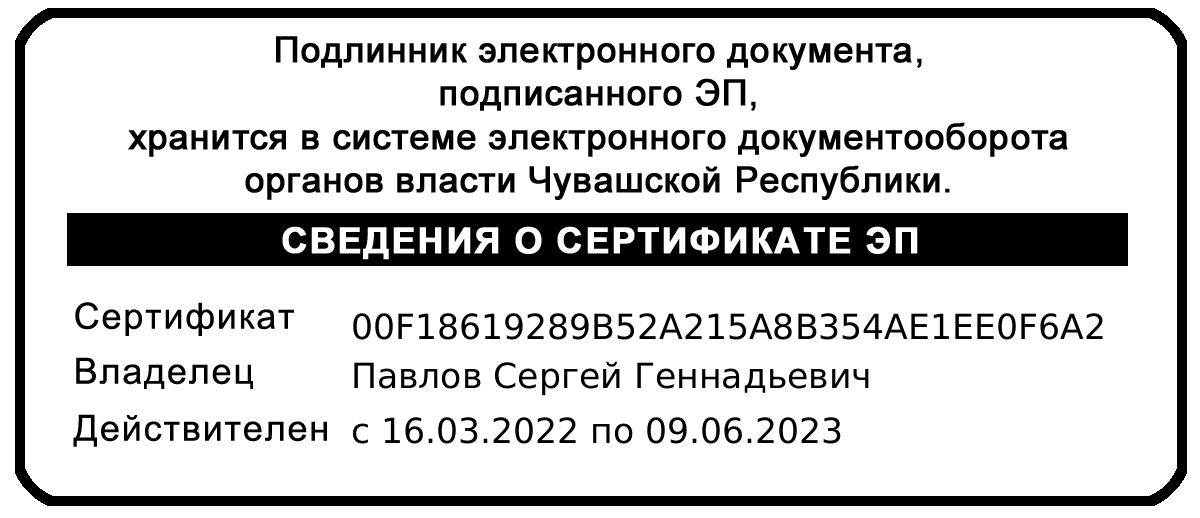 